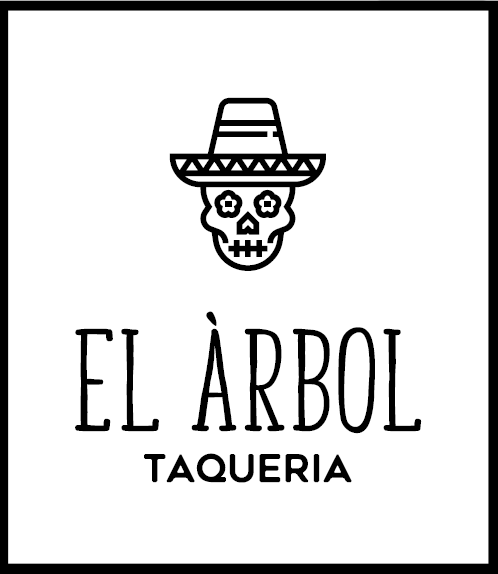 NameNameDateStreetStreetStreetCityStateZipPhoneEmail AddressEmail AddressHow were you
referred to us?How were you
referred to us?Name of
SourceOther important informationOther important informationOther important informationOther important informationOther important informationOther important informationOther important informationOther important informationOther important informationOther important informationAre you legally eligible for employment in the united states?  Yes      No  (Proof of eligibility will be required upon employment)Are you at least 18 years of age?  Yes      No    If not you must provide a work permit. Included?  Yes      No  Have you ever been convicted of a criminal offense?  Yes      No  If yes, please provide details. Feel free to use another sheet of paper if necessary.Date: ______________    Place: _________________________    Nature: ____________________________(An affirmative answer will not automatically disqualify you from consideration as a candidate for employment.)Are you legally eligible for employment in the united states?  Yes      No  (Proof of eligibility will be required upon employment)Are you at least 18 years of age?  Yes      No    If not you must provide a work permit. Included?  Yes      No  Have you ever been convicted of a criminal offense?  Yes      No  If yes, please provide details. Feel free to use another sheet of paper if necessary.Date: ______________    Place: _________________________    Nature: ____________________________(An affirmative answer will not automatically disqualify you from consideration as a candidate for employment.)Are you legally eligible for employment in the united states?  Yes      No  (Proof of eligibility will be required upon employment)Are you at least 18 years of age?  Yes      No    If not you must provide a work permit. Included?  Yes      No  Have you ever been convicted of a criminal offense?  Yes      No  If yes, please provide details. Feel free to use another sheet of paper if necessary.Date: ______________    Place: _________________________    Nature: ____________________________(An affirmative answer will not automatically disqualify you from consideration as a candidate for employment.)Are you legally eligible for employment in the united states?  Yes      No  (Proof of eligibility will be required upon employment)Are you at least 18 years of age?  Yes      No    If not you must provide a work permit. Included?  Yes      No  Have you ever been convicted of a criminal offense?  Yes      No  If yes, please provide details. Feel free to use another sheet of paper if necessary.Date: ______________    Place: _________________________    Nature: ____________________________(An affirmative answer will not automatically disqualify you from consideration as a candidate for employment.)Are you legally eligible for employment in the united states?  Yes      No  (Proof of eligibility will be required upon employment)Are you at least 18 years of age?  Yes      No    If not you must provide a work permit. Included?  Yes      No  Have you ever been convicted of a criminal offense?  Yes      No  If yes, please provide details. Feel free to use another sheet of paper if necessary.Date: ______________    Place: _________________________    Nature: ____________________________(An affirmative answer will not automatically disqualify you from consideration as a candidate for employment.)Are you legally eligible for employment in the united states?  Yes      No  (Proof of eligibility will be required upon employment)Are you at least 18 years of age?  Yes      No    If not you must provide a work permit. Included?  Yes      No  Have you ever been convicted of a criminal offense?  Yes      No  If yes, please provide details. Feel free to use another sheet of paper if necessary.Date: ______________    Place: _________________________    Nature: ____________________________(An affirmative answer will not automatically disqualify you from consideration as a candidate for employment.)Are you legally eligible for employment in the united states?  Yes      No  (Proof of eligibility will be required upon employment)Are you at least 18 years of age?  Yes      No    If not you must provide a work permit. Included?  Yes      No  Have you ever been convicted of a criminal offense?  Yes      No  If yes, please provide details. Feel free to use another sheet of paper if necessary.Date: ______________    Place: _________________________    Nature: ____________________________(An affirmative answer will not automatically disqualify you from consideration as a candidate for employment.)Are you legally eligible for employment in the united states?  Yes      No  (Proof of eligibility will be required upon employment)Are you at least 18 years of age?  Yes      No    If not you must provide a work permit. Included?  Yes      No  Have you ever been convicted of a criminal offense?  Yes      No  If yes, please provide details. Feel free to use another sheet of paper if necessary.Date: ______________    Place: _________________________    Nature: ____________________________(An affirmative answer will not automatically disqualify you from consideration as a candidate for employment.)Are you legally eligible for employment in the united states?  Yes      No  (Proof of eligibility will be required upon employment)Are you at least 18 years of age?  Yes      No    If not you must provide a work permit. Included?  Yes      No  Have you ever been convicted of a criminal offense?  Yes      No  If yes, please provide details. Feel free to use another sheet of paper if necessary.Date: ______________    Place: _________________________    Nature: ____________________________(An affirmative answer will not automatically disqualify you from consideration as a candidate for employment.)Are you legally eligible for employment in the united states?  Yes      No  (Proof of eligibility will be required upon employment)Are you at least 18 years of age?  Yes      No    If not you must provide a work permit. Included?  Yes      No  Have you ever been convicted of a criminal offense?  Yes      No  If yes, please provide details. Feel free to use another sheet of paper if necessary.Date: ______________    Place: _________________________    Nature: ____________________________(An affirmative answer will not automatically disqualify you from consideration as a candidate for employment.)Professional referencesProfessional referencesProfessional referencesProfessional referencesProfessional referencesPersonal references (not family)Personal references (not family)Personal references (not family)Personal references (not family)Personal references (not family)Name and AddressName and AddressOccupationPhonePhoneName and AddressName and AddressOccupationOccupationPhoneEducational informationEducational informationEducational informationEducational informationEducational informationEducational informationEducational informationEducational informationEducational informationEducational informationSchoolName, Address, City, State, ZipName, Address, City, State, ZipName, Address, City, State, Zip# Years Completed# Years CompletedDegree / MajorDegree / MajorCompleted?
(erase or circle one)Completed?
(erase or circle one)High SchoolYes	NoYes	NoCollegeYes	NoYes	NoGrad SchoolYes	NoYes	NoOtherYes	NoYes	NoAdditional experience or qualificationsAdditional experience or qualificationsAdditional experience or qualificationsAdditional experience or qualificationsAdditional experience or qualificationsAdditional experience or qualificationsAdditional experience or qualificationsAdditional experience or qualificationsAdditional experience or qualificationsAdditional experience or qualificationsPlease list any other experience, skills, or qualifications including hobbies which should be considered in evaluating your qualifications for employment.Please list any other experience, skills, or qualifications including hobbies which should be considered in evaluating your qualifications for employment.Please list any other experience, skills, or qualifications including hobbies which should be considered in evaluating your qualifications for employment.Please list any other experience, skills, or qualifications including hobbies which should be considered in evaluating your qualifications for employment.Please list any other experience, skills, or qualifications including hobbies which should be considered in evaluating your qualifications for employment.Please list any other experience, skills, or qualifications including hobbies which should be considered in evaluating your qualifications for employment.Please list any other experience, skills, or qualifications including hobbies which should be considered in evaluating your qualifications for employment.Please list any other experience, skills, or qualifications including hobbies which should be considered in evaluating your qualifications for employment.Please list any other experience, skills, or qualifications including hobbies which should be considered in evaluating your qualifications for employment.Please list any other experience, skills, or qualifications including hobbies which should be considered in evaluating your qualifications for employment.What kind of work would you like to do?What kind of work would you like to do?What kind of work would you like to do?What kind of work would you like to do?What kind of work would you like to do?What kind of work would you like to do?What kind of work would you like to do?Do you wish to work:Full Time   		Part Time   		Temporary   						Until when? ____/____/________Do you wish to work:Full Time   		Part Time   		Temporary   						Until when? ____/____/________Do you wish to work:Full Time   		Part Time   		Temporary   						Until when? ____/____/________Do you wish to work:Full Time   		Part Time   		Temporary   						Until when? ____/____/________Do you wish to work:Full Time   		Part Time   		Temporary   						Until when? ____/____/________Do you wish to work:Full Time   		Part Time   		Temporary   						Until when? ____/____/________Do you wish to work:Full Time   		Part Time   		Temporary   						Until when? ____/____/________Please mark an ‘X’ in the times you are available to work in the grid to the right.Please mark an ‘X’ in the times you are available to work in the grid to the right.When are you available to begin working?What position are you applying for?What position are you applying for?What position are you applying for?What position are you applying for?What are your pay/salary requirements?What are your pay/salary requirements?What are your pay/salary requirements?Do you have any commitments to another employer that might affect your employment with us?Do you have any commitments to another employer that might affect your employment with us?Do you have any commitments to another employer that might affect your employment with us?Do you have any commitments to another employer that might affect your employment with us?Do you have any commitments to another employer that might affect your employment with us?Do you have any commitments to another employer that might affect your employment with us?Do you have any commitments to another employer that might affect your employment with us?Please put your work history here (“see resume” is not enough, we need it here also please!)Please put your work history here (“see resume” is not enough, we need it here also please!)Please put your work history here (“see resume” is not enough, we need it here also please!)Please put your work history here (“see resume” is not enough, we need it here also please!)Please put your work history here (“see resume” is not enough, we need it here also please!)Please put your work history here (“see resume” is not enough, we need it here also please!)Please put your work history here (“see resume” is not enough, we need it here also please!)Please list present or most recent employers first. You may attach additional sheets of paper if necessary.Please list present or most recent employers first. You may attach additional sheets of paper if necessary.Please list present or most recent employers first. You may attach additional sheets of paper if necessary.Please list present or most recent employers first. You may attach additional sheets of paper if necessary.Please list present or most recent employers first. You may attach additional sheets of paper if necessary.Please list present or most recent employers first. You may attach additional sheets of paper if necessary.Please list present or most recent employers first. You may attach additional sheets of paper if necessary.Employer:Employer:Employer:Employer:Employer:Your Job Title:Your Job Title:Address:Address:Address:Address:Address:Duties:Duties:Supervisor:Supervisor:Supervisor:Supervisor:Supervisor:Duties:Duties:Telephone:Telephone:Telephone:May we contact?May we contact?Why did you leave?Why did you leave?Start Date:End Date:End Date:End Date:End Date:Why did you leave?Why did you leave?Employer:Employer:Employer:Employer:Employer:Your Job Title:Your Job Title:Address:Address:Address:Address:Address:Duties:Duties:Supervisor:Supervisor:Supervisor:Supervisor:Supervisor:Duties:Duties:Telephone:Telephone:Telephone:May we contact?May we contact?Why did you leave?Why did you leave?Start Date:End Date:End Date:End Date:End Date:Why did you leave?Why did you leave?Employer:Employer:Employer:Employer:Employer:Your Job Title:Your Job Title:Address:Address:Address:Address:Address:Duties:Duties:Supervisor:Supervisor:Supervisor:Supervisor:Supervisor:Duties:Duties:Telephone:Telephone:Telephone:May we contact?May we contact?Why did you leave?Why did you leave?Start Date:End Date:End Date:End Date:End Date:Why did you leave?Why did you leave?Please answer the following questions:El Arbol will be high-volume with a long and stress-filled workday. What makes you believe you can perform well and excel under these working conditions?El Arbol is a very service-oriented business. What does good service mean to you?Describe a real incident when you were treated rudely as a customer somewhere. How would you have handled it differently if you were in the other person’s shoes?When we check your references, what do you think they will name as your:
greatest strength:
greatest weakness:As a staff member, what do you expect from the owners, managers and supervisors?Agreement- please read carefully & signI hereby affirm that the information provided on this application (and resume, if any) is true to the best of my knowledge. I also agree that falsifying information or significant omissions may disqualify me from further consideration for employment and may be considered justification for dismissal if discovered at a later date.
I understand that my employment can be terminated, with or without cause, at any time at the discretion of either the company or myself. I authorize persons, schools, my current employer, and previous employers and organizations named in this application (and resume, if any) to provide any relevant information that may be required to arrive at an employment decision. This includes the ability for El Arbol, LLC. or it’s designees or agents to obtain a report of my credit history, driving record, and other information that may be necessary in making an employment decision.Signature:								Date:Applicant: Do not write inside this box, for employer use only.